VIDEO TELECONFERENCE: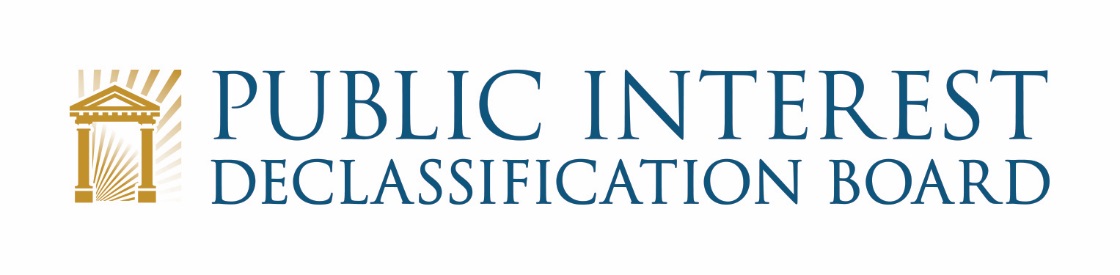 PIDB Executive SessionApril 13, 2021 1:00 p.m. – 2:30 p.m.AgendaWelcome 									1:00 – 1:10 p.m.Mark Bradley, PIDB Executive SecretaryEzra Cohen, Chair, and all PIDB membersScope of Current Session Updates for Ongoing Business						1:10-1:25 p.m.Beth Fidler, Senior Program Analyst Senator Murphy’s Request - Progress on obtaining access to the records and reviewLetter to President Biden – UpdateStaff Briefing on Records Related to 9/11					1:25 – 1:35 p.m.Robert Fahs, Program AnalystStaff Assessment of Availability of Records Across the Executive BranchGeorge W. Bush Presidential and Cheney Vice Presidential Records  Relating to 9/11								1:35 – 2:05 p.m.Stephannie Oriabure, Director of Archival Operations Division, Legislative Archives, Presidential Libraries, and Museum ServicesDiscussion of records, availability and challenges Discussion of the Upcoming Public Meeting					2:05– 2:25 p.m.Ezra CohenBeth FidlerAgenda TopicsLetter to the President9/11 Commission Purpose of the Meeting – to inform the public Administrative Updates							2:25 – 2:30 p.m.		Michelle Boyd, ISOO Chief of Staff Administrative mattersRecap and Conclusion							2:30 p.m.	Ezra CohenMark Bradley